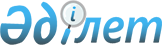 О внесении изменений в решение Успенского районного маслихата от 28 декабря 2018 года № 194/39 "О бюджете Успенского сельского округа Успенского района на 2019 - 2021 годы"Решение маслихата Успенского района Павлодарской области от 21 ноября 2019 года № 248/51. Зарегистрировано Департаментом юстиции Павлодарской области 26 ноября 2019 года № 6626
      В соответствии с пунктом 4 статьи 106 Бюджетного кодекса Республики Казахстан от 4 декабря 2008 года, с подпунктом 1) пункта 1 статьи 6 Закона Республики Казахстан от 23 января 2001 года "О местном государственном управлении и самоуправлении в Республике Казахстан", Успенский районный маслихат РЕШИЛ:
      1. Внести в решение Успенского районного маслихата от 28 декабря 2018 года № 194/39 "О бюджете Успенского сельского округа Успенского района на 2019 - 2021 годы" (зарегистрированное в Реестре государственной регистрации нормативных правовых актов за № 6205, опубликованное 9 января 2019 года в Эталонном контрольном банке нормативных правовых актов Республики Казахстан в электронном виде) следующие изменения:
      в пункте 1:
      в подпункте 1):
      цифры "151 417" заменить цифрами "154 141";
      цифры "22 969" заменить цифрами "23 069";
      цифры "133" заменить цифрами "33";
      цифры "128 315" заменить цифрами "131 039";
      в подпункте 2) цифры "153 376" заменить цифрами "156 100";
      приложение 1 к указанному решению изложить в новой редакции согласно приложению к настоящему решению.
      2. Контроль за исполнением настоящего решения возложить на постоянную комиссию Успенского районного маслихата по экономике и бюджету.
      3. Настоящее решение вводится в действие с 1 января 2019 года. Бюджет Успенского сельского округа Успенского района на 2019 год
(с изменениями)
					© 2012. РГП на ПХВ «Институт законодательства и правовой информации Республики Казахстан» Министерства юстиции Республики Казахстан
				
      Председатель сессии

Е. Горбатюк

      Секретарь Успенского

      районного маслихата

Р. Бечелова
Приложение
к решению Успенского
районного маслихата
от 21 ноября 2019 года № 248/51Приложение 1
к решению Успенского
районного маслихата от 28
декабря 2018 года № 194/39
Категория
Категория
Категория
Категория
Сумма (тысяч тенге)
Класс
Класс
Класс
Сумма (тысяч тенге)
Подкласс
Подкласс
Сумма (тысяч тенге)
Наименование
Сумма (тысяч тенге)
1
2
3
4
5
1. Доходы
154 141
1
Налоговые поступления
23 069
01
Подоходный налог
11 728
2
Индивидуальный подоходный налог
11 728
04
Налоги на собственность
11 341
1
Налоги на имущество
232
3
Земельный налог
813
4
Налог на транспортные средства
10 296
2
Неналоговые поступления
33
01
Доходы от государственной собственности
33
5
Доходы от аренды имущества, находящегося в государственной собственности
33
4
Поступления трансфертов
131 039
02
Трансферты из вышестоящих органов государственного управления
131 039
3
Трансферты из районного (города областного значения) бюджета
131 039
Функциональная группа
Функциональная группа
Функциональная группа
Функциональная группа
Функциональная группа
Сумма (тысяч тенге)
Функциональная подгруппа
Функциональная подгруппа
Функциональная подгруппа
Функциональная подгруппа
Сумма (тысяч тенге)
Администратор бюджетных программ
Администратор бюджетных программ
Администратор бюджетных программ
Сумма (тысяч тенге)
Программа
Программа
Сумма (тысяч тенге)
Наименование
Сумма (тысяч тенге)
1
2
3
4
5
6
2. Затраты
156 100
01
Государственные услуги общего характера
28 162
1
Представительные, исполнительные и другие органы, выполняющие общие функции государственного управления
28 162
124
Аппарат акима города районного значения, села, поселка, сельского округа
28 162
001
Услуги по обеспечению деятельности акима города районного значения, села, поселка, сельского округа
24 988
022
Капитальные расходы государственного органа
1 416
032
Капитальные расходы подведомственных государственных учреждений и организаций
1 758
04
Образование
73 996
1
Дошкольное воспитание и обучение
71 853
124
Аппарат акима города районного значения, села, поселка, сельского округа
71 853
004
Дошкольное воспитание и обучение и организация медицинского обслуживания в организациях дошкольного воспитания и обучения
71 853
2
Начальное, основное среднее и общее среднее образование
2 143
124
Аппарат акима города районного значения, села, поселка, сельского округа
2 143
005
Организация бесплатного подвоза учащихся до ближайшей школы и обратно в сельской местности
2 143
06
Социальная помощь и социальное обеспечение
23 212
2
Социальная помощь
23 212
124
Аппарат акима города районного значения, села, поселка, сельского округа
23 212
003
Оказание социальной помощи нуждающимся гражданам на дому
23 212
07
Жилищно-коммунальное хозяйство
27 238
1
Жилищно-коммунальное хозяйство
290
124
Аппарат акима города районного значения, села, поселка, сельского округа
290
007
Организация сохранения государственного жилищного фонда города районного значения, поселка, села, сельского округа
290
3
Благоустройство населенных пунктов
26 948
124
Аппарат акима города районного значения, села, поселка, сельского округа
26 948
008
Освещение улиц в населенных пунктах
9 288
009
Обеспечение санитарии населенных пунктов
3 776
010
Содержание мест захоронений и погребение безродных
580
011
Благоустройство и озеленение населенных пунктов
13 304
08
Культура, спорт, туризм и информационное пространство
224
1
Деятельность в области культуры
224
124
Аппарат акима города районного значения, села, поселка, сельского округа
224
006
Поддержка культурно-досуговой работы на местном уровне
224
12
Транспорт и коммуникации
3 268
1
Автомобильный транспорт
3 268
124
Аппарат акима города районного значения, села, поселка, сельского округа
3 268
013
Обеспечение функционирования автомобильных дорог в городах районного значения, селах, поселках, сельских округах
2 218
045
Капитальный и средний ремонт автомобильных дорог в городах районного значения, селах, поселках, сельских округах
1 050
3. Чистое бюджетное кредитование
0
4. Сальдо по операциям с финансовыми активами 
0
5. Дефицит (профицит) бюджета
-1 959
6. Финансирование дефицита (использование профицита) бюджета
1 959